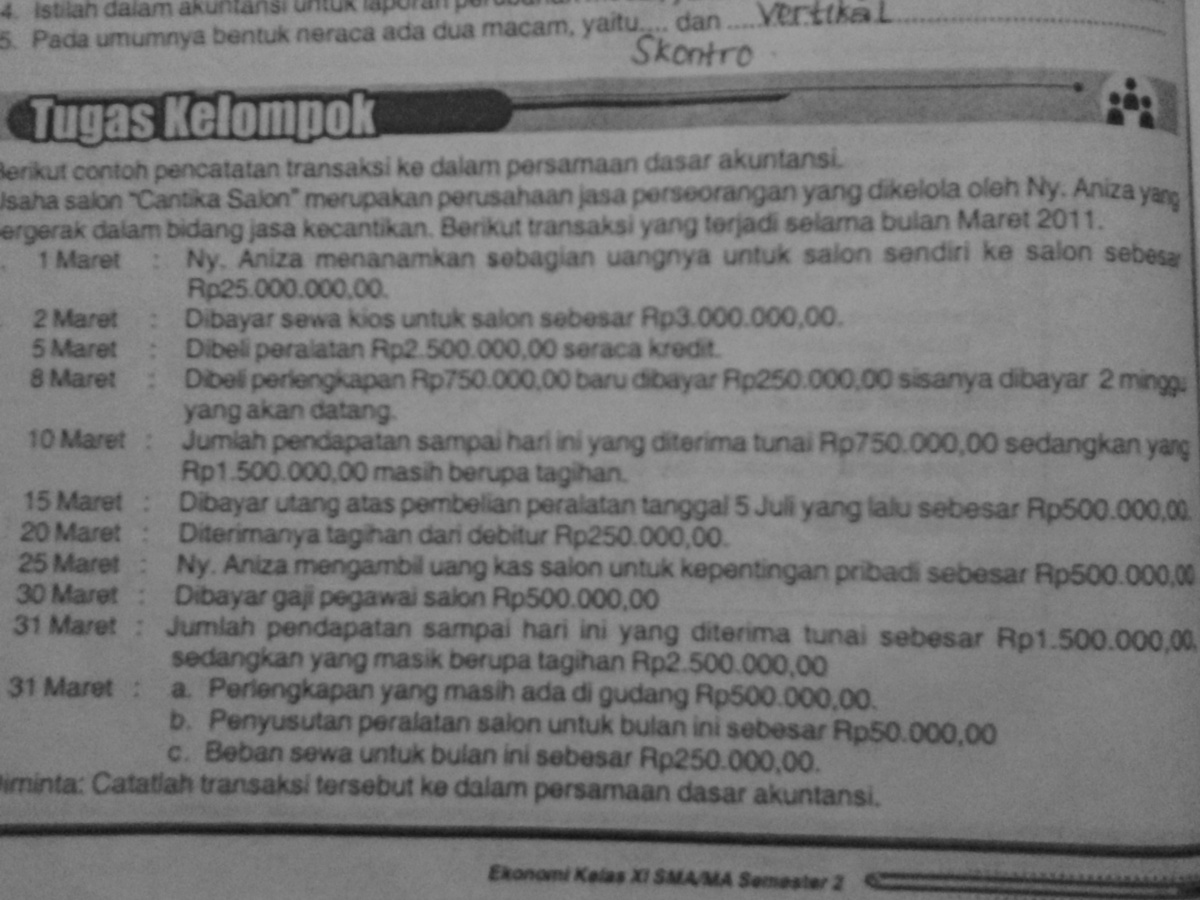 Kas Beban sewaPeralatan cantika salonUtang usahaPiutang usahaPriveBeban gajiPerlengkapanPenyusutan peralatanPERSAMAAN DASAR AKUNTANSI “CANTIKA SALON”BULAN ….. 2011DEK YANG TANGGAL 31 .. SISA PERLOENGKAPAN ITU YANG PERLENGKAPAN TERPAKAI ATAU GIMANA YA // NANTI DI CEK LAG YA DEKAKTIVAPASIVAtglkasPiutang usahaperlengkapanperalatanAkumulasi penyusutan peralatanUtaang usahaModal cantika salonketerangan125.000.00025.000.000modal awal 2(3.000.000)(3.000.000)Beban sewa22.000.00022.000.00052.500.0002.500.0008(250.000)750.000500.00021.750.0003.000.00022.000.00010750.0001.500.0002.250.00022.500.000750.0002.500.0003.000.00024.250.00015(500.000)(500.000)22.000.0001.500.000750.0002.500.0002.500.00024.250.00020250.000(250.000)22.250.0001.250.000750.0002.500.0002.500.00024.250.00025(500.000)(500.000)prive21750.0001.250.000750.0002.500.0002.500.00023750.00030(500.000)(500.000)Beban gaji21250.0001.250.000750.0002.500.0002.500.00023250.000311.500.0002.500.0004.000.00022.750.0003750.000750.0002.500.0002.500.00027.250.00031(500.000)(500.000)Beban perlengkapan22.750.0003.750.000250.0002.500.0002.500.00026750.00031(50.000)(50.000)Beban akm.pnystn.prltn22.750.0003.750.000250.0002.500.000(50.000)2.500.00026.700.00031(250.000)(250.000)Beban sewa22.500.0003.750.000250.0002.500.000(50.000)2.500.00026.450.000Jumlah aktiva : Rp 28.950.000,00Jumlah aktiva : Rp 28.950.000,00Jumlah aktiva : Rp 28.950.000,00Jumlah aktiva : Rp 28.950.000,00Jumlah aktiva : Rp 28.950.000,00Jumlah aktiva : Rp 28.950.000,00Jumlah passive : Rp 28.950.000Jumlah passive : Rp 28.950.000